        سوال نمبر1۔ درست جواب کے گرد دائرہ لگائیں   5/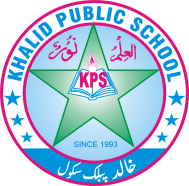 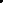 1۔نماز پڑھنے سے پہلے ضروری ہے ا۔نہانا                      ب۔وضو کرنا             ج۔دانت صاف کرنا             2۔نبی اکرم صلی اللہ علیہ و آلہ وسلم کی تاریخ پیدائش ہےا۔11ربیع الاول       ب۔12 ربیع الاول              ج۔13 ربیع الاول3۔صادق کا مطلب ہے ا۔سچا               ب۔ رحم دل                ج۔ با ادب 4۔اچھے بچے ہمیشہ اپنا کام کرتے ہیں ا۔دیر سے                  ب۔وقت پر                 ج۔فارغ وقت میں 5۔ہمیشہ پہل کرنے چاہیے ا۔اسلام میں          ب۔ بولنے میں          ج۔  کھانے میں سوال نمبر۔2 جواب دیں۔      5/1۔ ہمیں  نماز کا طریقہ کس نے سکھایا؟____________________________________________2۔پیارے نبی صلی اللہ علیہ وآلہ وسلم کے نام کے ساتھ کیا بولا جاتا ہے ؟____________________________________________3۔پیارے نبی صلی اللہ علیہ وآلہ وسلم سے لوگ کیوں محبت کرتے تھے ؟___________________________________________4۔اچھے بچے بننے کے لئے ہمیں کیا کرنا چاہیے ؟___________________________________________5۔نماز کیا ہے ؟سوال نمبر 3۔ دیے ہوئے الفاظ کی مدد سے خالی جگہ پر کریں۔    /3 بچوں                                        بڑوں                                                    وعدہ 1۔نبی اکرم صلی اللہ علیہ وآلہ وسلم ________کا احترام کرتے تھے ۔2۔پیارے نبی صلی اللہ علیہ وآلہ وسلم_________ سے محبت کرتے تھے ۔3۔نبی اکرم صلی اللہ علیہ و آلہ وسلم_________ ہمیشہ پورا کرتے تھے۔سوال نمبر4۔ درج ذیل عادات کی نشاندہی دی ہوئی جگہ پر اچھی عادت یا بری عادت لکھ کر کریں        /3عادات                                      اچھی عادت                           بری عادتاللہ تعالی کی نعمتوں کا شکر ادا کرنا _________  _______پھول توڑنا                       ___________  _________سلام میں پہل کرنا            _________  __________استاد کی بات غور سے نہ سننا __________  __________بلی کو پتھر مارنا            __________  _________اپنے غلطی ماننا         ____________  __________سوال نمبر 5۔جاننے کی بات            /41۔لفظ محمد کے معنی ہیں ؟_____________________________________________2۔نماز دین کا کیا ہے ؟سوال نمبر 6۔سرگرمیاں       /61۔کیا آپ پیارے نبی صلی اللہ علیہ وسلم کے نام کے ساتھ درود پڑھتے ہیں ؟_____________________________________________2.اپنے دن بھر کے کاموں کا جائزہ لیں اور کام کو اس کے وقت سے ملائیں۔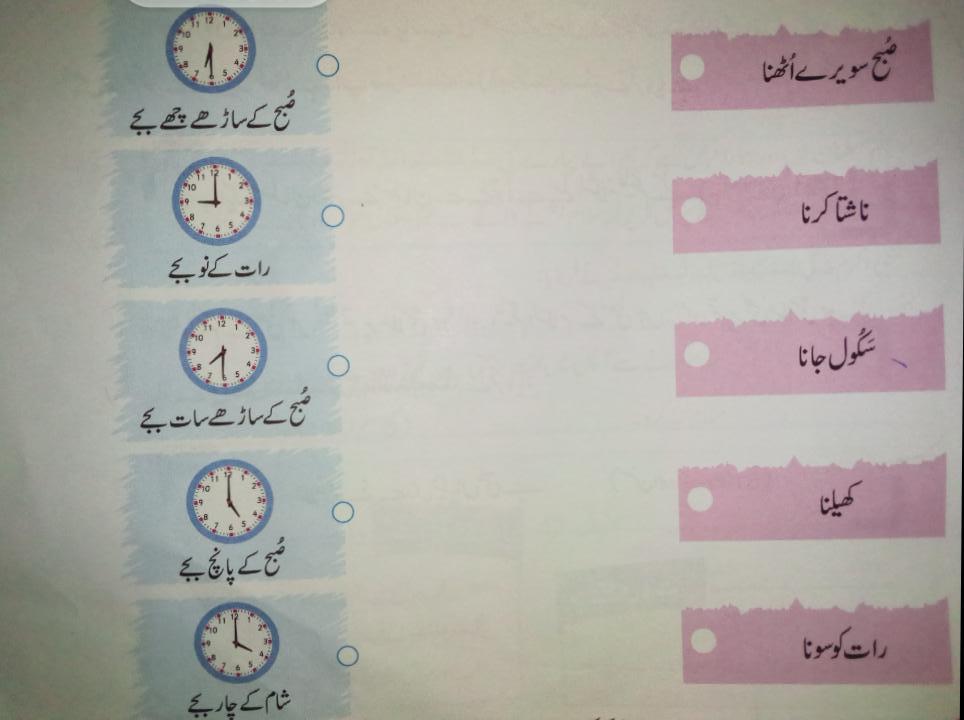  سوال نمبر 7۔ عادتیں کون سی ہیں؟ رنگ سے نمایاں کریں        /4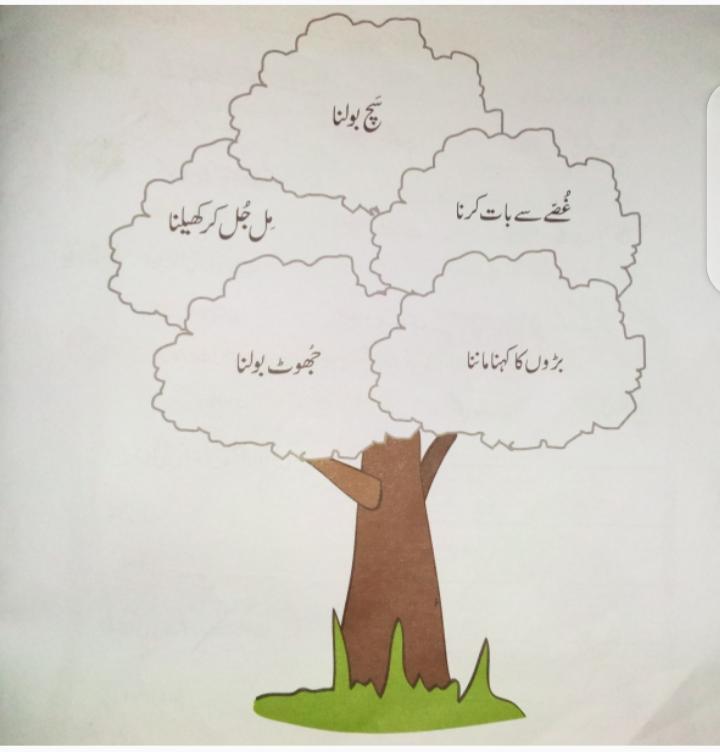 